		 Travail en groupe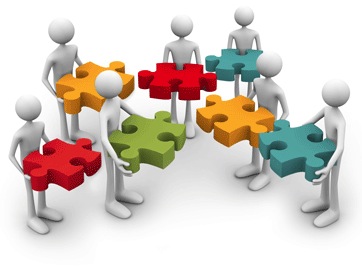 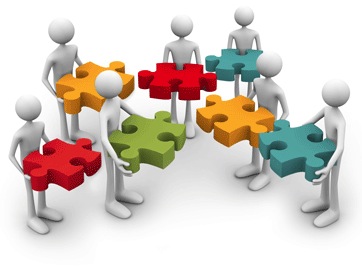 Pour commencer Starting off:Réagir AnsweringRenforcerEngagingTout d’abord, je pense que...Pour commencer,...Je crois que...D’après moi...Il me semble que...First of all, I think...To begin,...I think that...In my opinion...It seems to me that...Je suis d’accord que... Je crois aussi que...Un autre exemple est...Cela ressemble à ...Je ne suis pas d’accord...I agree thatI also think that...Another example is...It’s a bit like...I don’t agree...Vous avez raison...Que pensez-vous de...?Parlez-nous de...Racontez-nous...You’re right...What do you think about?Tell us about...Tell us about...Ecouter et montrer qu’on a comprisListening & showing comprehension:RajouterAdding & continuing:ConclureFinishing & deciding:    **Rappel ! – Regardez la pers. à qui vous parlez; répétez la phrase dans votre tête pour être sûrAh...Si...D’accord...Je suis d’accordVous dites que... Selon vous, **Remember, keep eye contact, don’t talk, repeat it in your headAha...Yes...Okay...I agree...So you’re saying that...According to youUne autre raison est...Je pense aussi que...Et si...Un autre exemple est...On pourrait aussiIl y a aussi...Y-a-t-il quelque chose qui manque? Another reason is...I also think that...What if...Another example is...We could also...There is also...Is there anything missing? Donc, nous pensons que...Nous avons décidé que...Préparons ce que nous allons dire...Ok, what we think is...We’ve decided that...Will we prepare what we’re going to say?